EdgeX Security WG Meeting 08/12/2020Attendees: 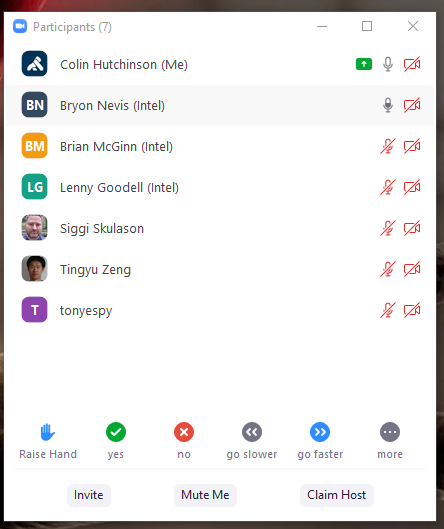 AgendaAction Items from last meetingAction item: after the ssh tunneling guide lands in example repo double check external-device-security-examples is deleted (Colin)Action Item: Bump vulnerable dependencies in https://github.com/edgexfoundry/device-bacnet-c (gnutls, musl) Jim WhiteAction Item: gently nudge folks to review https://github.com/edgexfoundry/edgex-go/pull/2574 ( Colin )Action item: asynchronous determine delta between tribal knowledge vs what’s documentedKnowledge share session check if Tingyu can attend / participateInvestigate Kong w and without a datastore in EdgeX target to Ireland (Colin/Tony). Start a wiki page migrate the conclusion to an ADRColin tryout the JWT setup with EdgeXReview project dashboard: https://github.com/orgs/edgexfoundry/projects/28Options:hbagdi/go-kong could replace EdgeX <=> Kong boilerplatedb-less declarative kong via yamlhbagdi/deck kong via yaml  with a datastoreReviewQA code reviewIn ProgressNewRelease backlog if necessaryOpenNotesAction item: wordsmith the changes to security sir process (Colin)Action item: raise https://github.com/edgexfoundry/edgex-docs/pull/140 at +1 week during TSC (Colin)Action item: update Lenny’s template for creating a new repo on the EdgeX wiki (Colin)